Objednávka č. Číslo objednávky uveďte na faktuře, současně přiložte k faktuře i kopii objednávky.Faktury prosím zasílejte na email: fakturace@zoopraha.cz.	Akceptace objednávky:Za objednatele:	………………………………………………..	Za dodavatele:	………………………………………………..	razítko a podpis objednatele	podpis (razítko) dodavatele                                          XXX	Datum:	……23.01.2024…………………………………………..Dodavatel: Dodavatel: Dodavatel: Sweco a. s.Sweco a. s.Sweco a. s.Táborská 31Táborská 31Táborská 31140 16 Praha 4140 16 Praha 4140 16 Praha 4IČO: 2647508126475081DIČ: CZ26475081CZ26475081Objednávka ze dne:Objednávka ze dne:19. 01. 2024Dodávka do dne:Dodávka do dne:09. 02. 2024Způsob platby:Způsob platby:převodemObjednatel:Objednatel:Zoologická zahrada hl. m. PrahyU Trojského zámku 120/3171 00  Praha 7IČO:00064459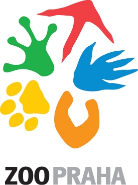 DIČ:CZ 00064459Banka:PPF Bankač. účtu:2000980001/6000